Загальна інформація Файли приймаються у форматах: TIF, JPG, PDF, PSD, EPS, CDR, AIНе приймаються: GIF, BMP, PICT, DOC, XLS та ін.Файли, які Ви завантажуєте через форму при оформленні замовлення, проходять перевірку в автоматичній системі.Формати - TIF, JPG, PDF, PSD, проходять "Автоматичну перевірку"Автоматична перевірка вашого макета здійснюються цілодобово.Ви контролюєте всі елементи друку та лінії різу.Файли в форматі EPS, CDR, AI, CorelDraw і завантажені на файлообмінник проходять "Ручну перевірку"Перевірка Вашого макета займає як правило до 2-х годин, в робочий час з 10:00 до 18:00 (Пн-Пт).Після перевірки замовлення може бути повернуте на доопрацювання, що може привести до зміни термінів виготовлення.ТЕХНІЧНІ ВИМОГИФайли приймаються у форматах: TIF, JPG, PDF, PSD, EPS, CDR, AIНе приймаються: GIF, BMP, PICT, DOC, XLS та ін.Розмір макетаРозмір макета Макет повинен бути зроблений з припуском по 2 мм з кожного боку. Важлива інформація повинна розташовуватися не ближче 4 мм до краю макету, з урахуванням припуску. Всі елементи "навиліт" (фото або фоновий малюнок) повинні займати всю площу макета. Файли не повинні містити міток різу, хрестів суміщення, шкал і будь-яких інших елементів.Для прикладу:Дообрізний формат візитки: 54х94 мм, післяобрізного розмір буде 50х90 мм;Дообрізний формат листівки: 103х214 мм, післяобрізного розмір буде 99х210 мм.Загальні вимоги до файлуВсі слої зведеніБез альфа каналівБез посилань на вбудовані зображення (для формату CDR, AI і EPS)Колірна модель - CMYKTIF - файлВсі слої об'єднаніНе містить альфа каналуНе містить стисненняКолірна модель - CMYKJPG - файлТільки стандартний формат. Не припустимо використання формату JPG 2000 або JPG stereoЗбережений з максимальною якістюБез компресіїPDF - файлPDF версія не нижче 1.5Не містить прозоростіВсі шрифти в кривихНе містить міток, різів і інших недрукованих об'єктівКолірна модель CMYKCDRБез  ефектівшрифти кривихБез  посилань на вбудовані зображенняБез  ole-об'єктівНе містить градієнтної заливкиКолірна модель CMYKЗаборонено задавати фон сторінки через властивості документа (Options / Document / Background)AI і EPS - файлНе містить ефектишрифти кривихНе містить посилань на вбудовані зображенняНе містить ole-об'єктНе містить градієнтної заливкиКолірна модель CMYKРозширення друкуОптимальна роздільна здатність для офсетного друку - 300 dpiколірCMYK або градації сірого, 8 біт / каналМінімальна колірність не менш 15%Максимальна колірність не більш 300%Без вбудованих профілів кольоруПроцентовка для ідеального чорногоС-50 M-50 Y-50 K-100Сірий С-0 M-0 Y-0 K-100брошуриФайл завантажується в форматі багатосторінкового PDFрозворотами або посторінково також форматі TIF і JPGЯкщо файлів декілька, обов'язково архівуйте в один архів.Неправильними розворотами (наприклад стор. 2-3, 4-5, 6-7 і т.п.) не беремо.Відступи від краю до значущих елементів для  брошур - не менше 7 ммРозмір шрифтуРозмір шрифту для друку на світлому фоні не менше 5 пунктів.Розмір шрифту для друку на темному фоні не менше 6 пунктів.ЯК ПІДГОТУВАТи МАКЕТПІДГОТОВКА МАКЕТУ НА ПРИКЛАДІ ADOBE PHOTOSHOP.Перевірте розмір вашого макета згідно з таблицею спочатку сторінки. В меню Image (Зображення) виберіть пункт Image Size ... (Розмір зображення ...)                    Document size (Розмір макета) має дорівнювати дообрізного розміру                                     Наприклад, для візитки - 94х54мм, Resolution (розширення) 300 dpi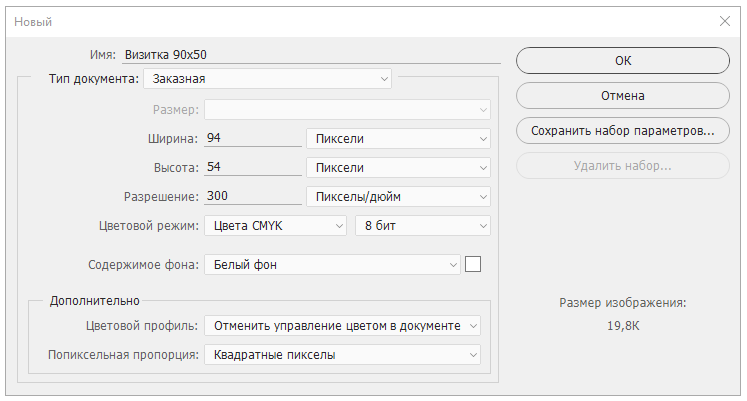 Переконайтеся що ваш макет в режимі CMYK і 8 бітний канал. Якщо стоїть режим RGB, поміняйте на CMYK.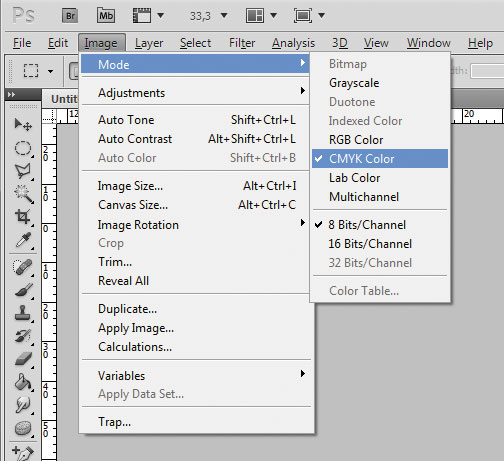 Зробіть ваш вайл без слоїв. Перейдіть в меню Layer (Шар) - виберіть Flatten Image (Виконати зведення).! Але не не Merge layers, а саме Flatten, тому що це різні речі.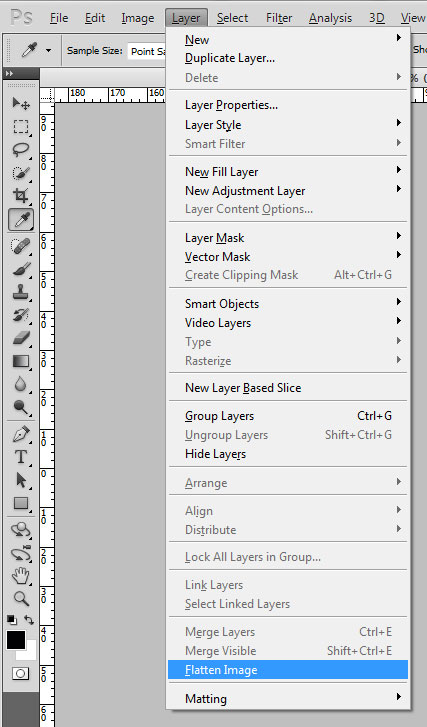 Збережіть свій макет. Потім зробіть копію для нас, бажано в форматі PDF, об'єднавши слої. Для цього в меню File (Файл) виберіть пункт Save As ... (Зберегти як ...). У діалоговому вікні виберіть формат Photoshop PDF, зніміть галочку з параметра Layers (Слої) і поставте галочку навпроти вашого ICC Profile (робочого колірного профілю). Зняття галочки зі слоїв об'єднає всі в один.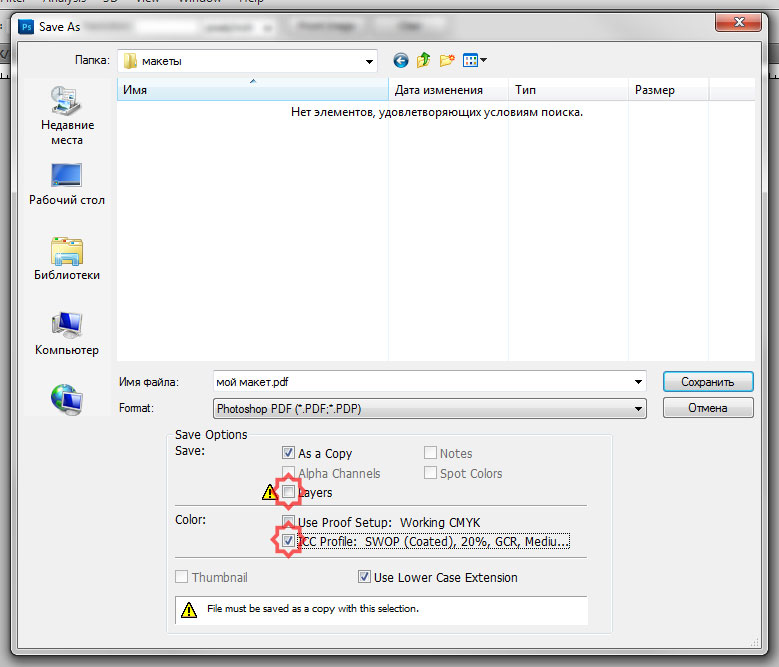 Після натискання на кнопку Save (Зберегти) вам буде наданий вибір додаткових параметрів PDF: на вкладці General (Загальні) виберіть Preset (попередньо встановлений варіант) Press Quality (Типографічна якість) і натисніть кнопку внизу діалогового вікна Save PDF (Зберегти PDF).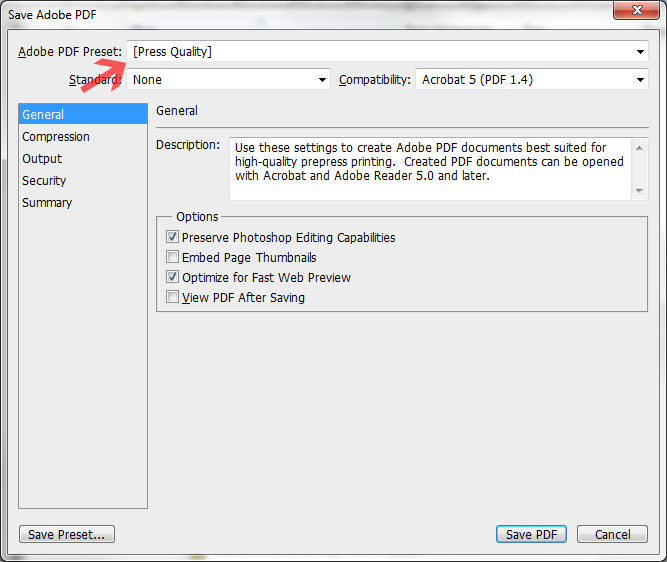 ІЛЮСТРАТОРПеревірте розмір вашого макета. В меню File (Файл) виберіть пункт Document setup ... (Налаштування документа ...),в діалоговому вікні натисніть кнопку Edit ArtboardsПереконайтеся що ширина W і висота H рівні дообрізного розміру. Наприклад, для візитки - 94х54мм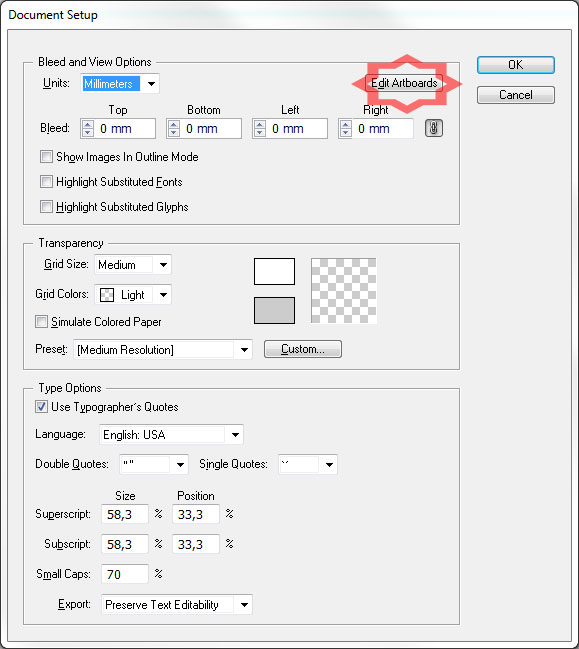 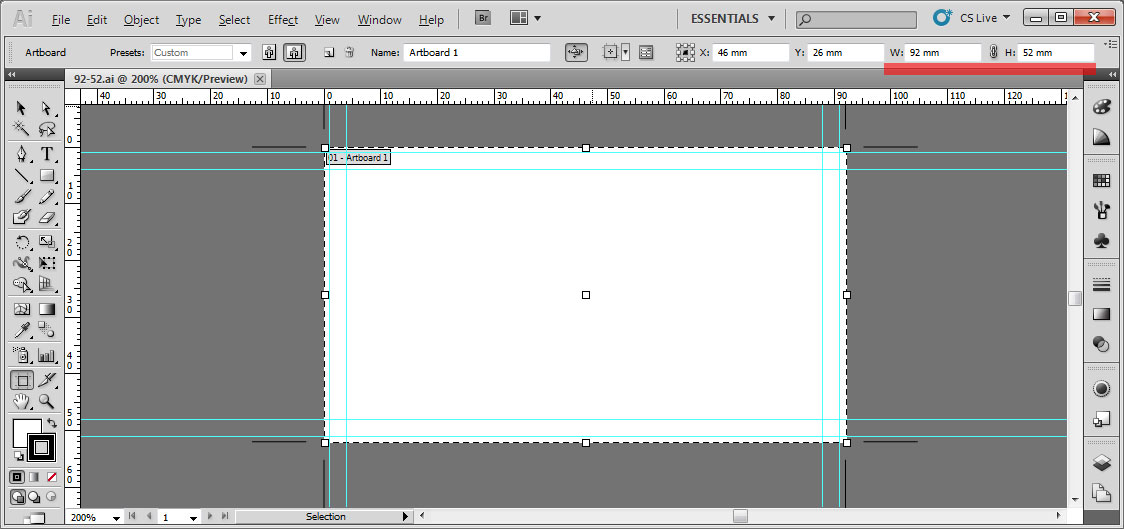 Переконайтеся що ваш макет в режимі CMYK Color. Якщо стоїть режим RGB, поміняйте на CMYK.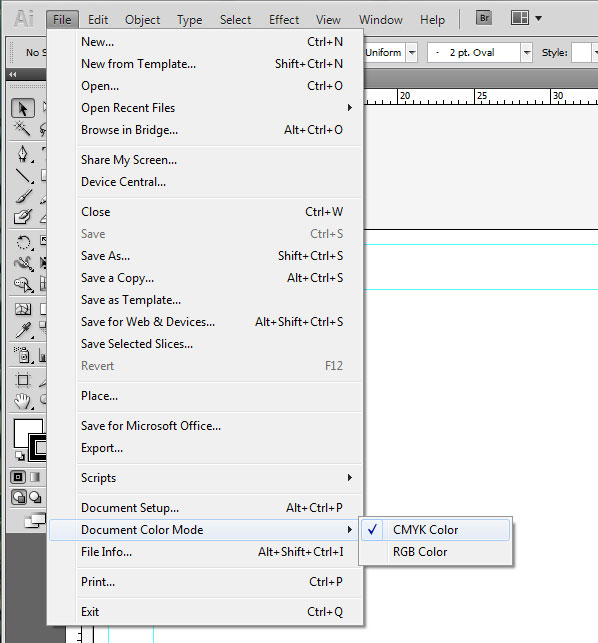 Перетворіть весь текст в криві. Для цього виділіть все, наприклад, комбінацією клавіш Ctrl + A і в контекстному меню виберіть Create outlines (Перетворити в криві).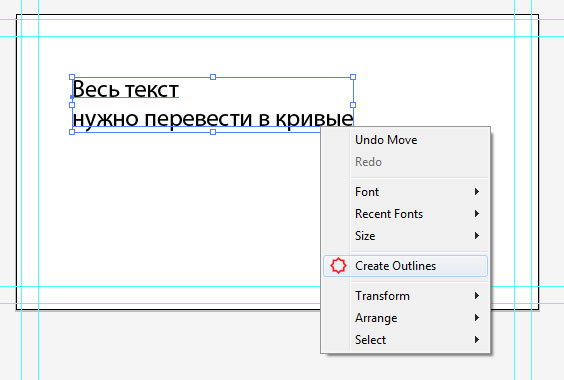 Збережіть свій макет. Потім зробіть копію для нас, бажано в форматі PDF. Для цього в меню File (Файл) виберіть пункт Save As ... (Зберегти як ...). У діалоговому вікні виберіть формат Adobe PDF.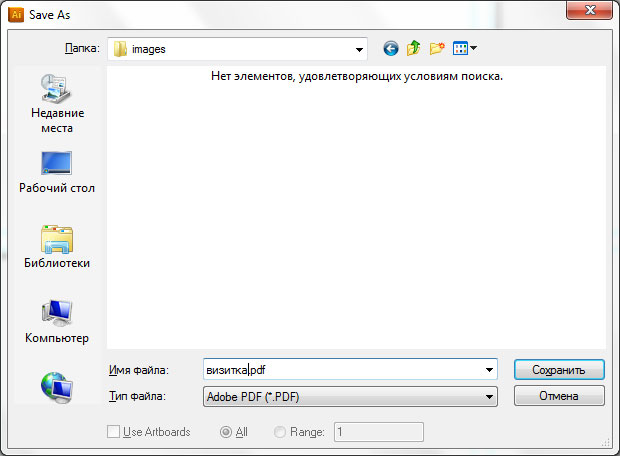 Після натискання на кнопку Save (Зберегти) вам буде наданий вибір додаткових параметрів PDF: на вкладці General (Загальні) виберіть Preset (попередньо встановлений варіант) Press Quality (Типографічна якість) і натисніть кнопку внизу діалогового вікна Save PDF (Зберегти PDF).КОРЕЛОтже, ви вже підготували свій макет, тепер відкриваємо меню File (Файл) і вибираємо Publish To PDF (Зберегти в PDF)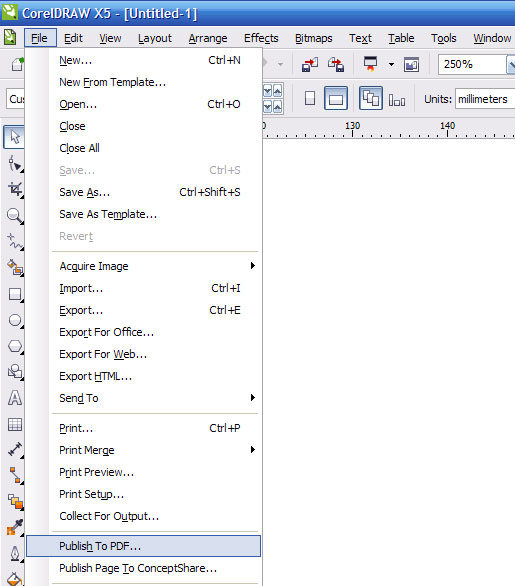 Потім у вікні, натискаємо Settings ... (Налаштування ...)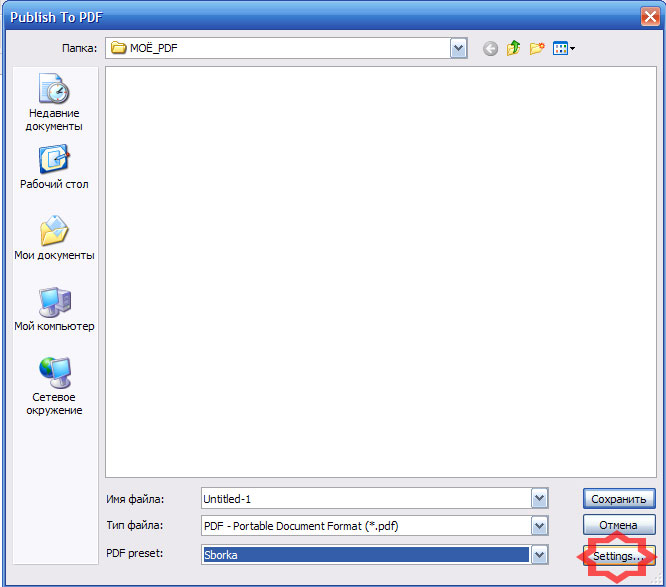 У вікні виставляємо настройки в точності як на зображеннях по всіх вкладках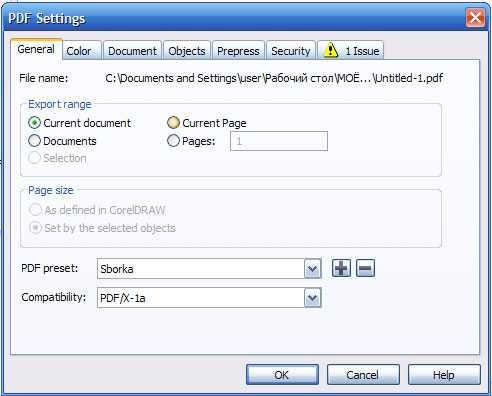 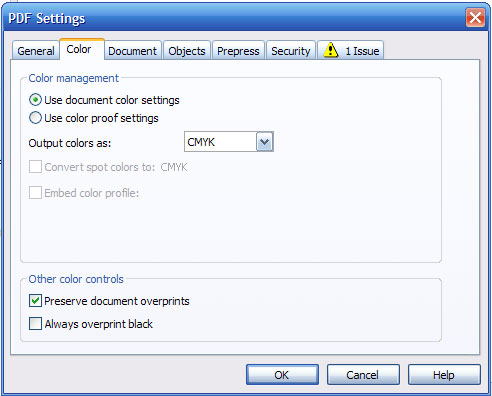 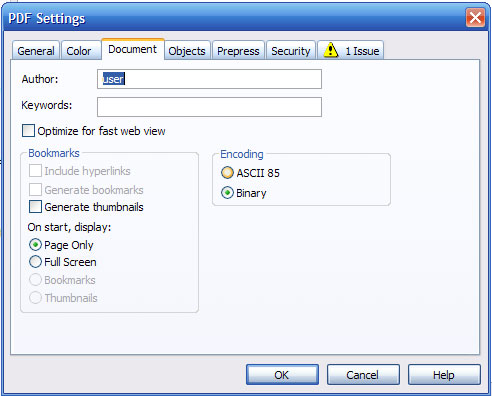 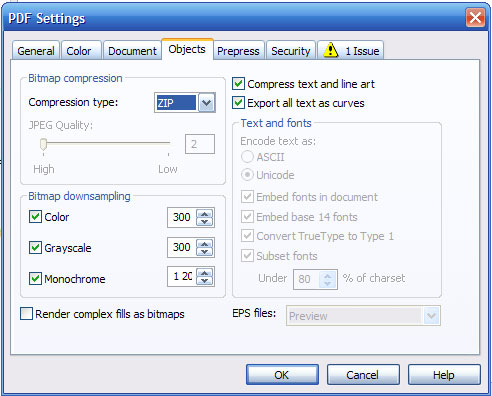 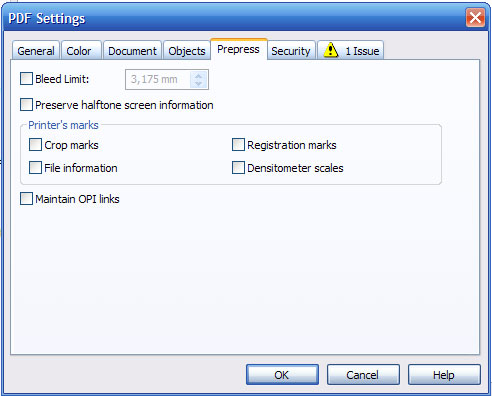 Потім на вкладці General натискаємо «+» вводимо назву наприклад «PRINT» і зберігаємо.ГОТОВІ ШАБЛОНИСторінка буде зроблена з точністю як на зборці але без календарів а там де папки і хенгери ставте ті картинки які є при замовлені…. (схематичні)І формату ПНГ там непотрібно.ВАЖЛИВО ЗНАТИколірПри офсетному друці допустиме коливання градації кольору до 10% (норма для офсетного обладнання).Якщо в макеті світле обличчя і темний оборот можливо фізичне отмариваніе (перехід не закріпилася фарби з лицьового боку попереднього відбитка на зворотний бік подальшого листа в процесі друку / порізки). Якщо сумарна барвистість зображення перевищує 300%, неминучі появи ефектів Отмара, стирання, вищипування фарби з верхнього шару і злипання продукції.РозмірДопустима зміна вихідного розміру в більшу або меншу сторону до 4 мм.Післядрукарські роботиПри різанні, вирубці, фальцюванню - допустима похибка в точності до 3 мм. Замовлення з постдрукарськими роботами (нестандарт, біговка, фальцювання, перфорація) без превью з нормами виконання, або без коментаря до замовлення виконуються на розсуд виконавця.Ламінація сторони за замовчуваннямЦе означає, що лицьова сторона, перша сторінка в макеті, а також лівий або верхній макет по розміщенню на сторінці (для односторонніх по зображенню).НЕ приймаються претензії до результатів виконання замовлення, якщо макет замовника містить:Помилки правопису;Чи не скориговані дефекти використовуваних зображень;У формі оформлення замовлення при завантаженні макета зберігається останній макет.Розміщення замовлення означає Вашу згоду з даними вимогами!ШИРОКОФОРМАТНИЙ ДРУКЗАГАЛЬНА ІНФОРМАЦІЯФайли приймаються у форматах: TIF, JPG, PDF, PSD, EPS, CDR, AIНе приймаються: GIF, BMP, PICT, DOC, XLS та ін.Файли, які Ви завантажуєте через форму або на файлообмінник при оформленні замовлення, проходять "Ручну перевірку".Перевірка Вашого макета займає як правило до 2-х годин, в робочий час з 10:00 до 19:00 (Пн-Пт).Після перевірці замовлення макет може бути повернутий на доопрацювання, що може привести до зміни термінів виготовлення.Що  ми перевіряємо:Відповідність зазначеним при замовленні розмірами;Відповідність колірної моделі;Відповідність розширення документу заданої якості друку.При друці розміром більше 3 м допустима похибка 1 см на 1 м довжини готового виробу.При друці розміром менше 3 м допустима похибка 5 мм на 1 м довжини.За недотримання вимог зазначених в "Технічних вимогах" вся відповідальність лежить на замовнику.Розміщений замовлення означає Вашу згоду з даними вимогами!ТЕХНІЧНІ ВИМОГИ:Розмір макета має бути 1: 1Важлива інформація повинна розташовуватися не ближче 5 мм від краю готового виробу.Файли не повинні містити міток різу, хрестів суміщення, шкал і будь-яких інших елементів.Для банерів з люверсами - всі важливі елементи повинні знаходитися не ближче ніж 5 см від краю готового виробу.Для банерів з кишенями - всі важливі елементи повинні знаходитися не ближче ніж 10 см від краю готового виробу.Розширення для друку, за якістю:360dpi: 50-70 px / inch;540dpi: 75-100 px / inch;720dpi: 75-120 px / inch;1080dpi: 100-120 px / inch;1440dpi: 150 px / inch;1440+: 200 px / inch;УФ: 150 px / inch;Файли приймаються у форматах: TIF, JPG, PDF, PSD, EPS, CDR, AIНе приймаються: GIF, BMP, PICT, DOC, XLS та ін.Загальні вимоги до файлуКолірна модель - CMYKВсі слої зведеніНе містять альфа каналівШрифти в кривихНе містить ole-об'єктиВсі ефекти растрованіНе містять заблокованих елементівНе містять посилань на вбудовані зображення (для формату CDR, AI і EPS)Білі (світлі) поля по краях файлу - зробіть контуром в 1 піксель з заливанням по CMYK (0.0.0.20);TIF - файлстиснення LZWJPG - файлТільки стандартний форматЗбережений з максимальною якістюбез стисненняколірМінімальна колірність не менше 15%Максимальна колірність не більш 300%Колірний профіль не вбудовуватиНасичено чорний С-60 M-60 Y-60 K-100Сірий С-0 M-0 Y-0 K-100Розмір шрифтуРозмір шрифту для друку на світлому фоні не менше 7 ммРозмір шрифту для друку на темному фоні не менше 8 мм.ПЛОТЕРНА ПОРІЗКАФайли приймаються у форматах: CDR, PDFНе приймаються: AI, EPS, TIF, PSD, GIF, BMP, PICT, DOC, XLS та ін.Загальні вимоги до файлудруковане зображенняВсі слої зведені або згрупованіБез  альфа каналівКолірна модель - CMYKлінія різуЛінія різу вказується в макеті векторної кривої (абрисом 0.1 мм) поверх друкованого зображенняВильоти друкованого зображення за лінію різу 1ммМаксимальна ширинаМакет повинен бути не більше 1300ммНЕСТАНДАРТНИЙ БАНЕРВажливо! При оформленні нестандартних пост робіт описуйте їх в коментарях і прикладайте превью.Установка люверсів по індивідуальних побажанняхМітки для люверсів повинні бути проставлені безпосередньо в макеті на відстані 2.5см від краю по всьому периметру або тільки в тих місцях де Вам необхідно. Мітка - білий круг діаметром 7мм з обведенням 2 пікселя з заливанням по CMYK (0.0.0.20)Банер нестандартної формиДля трапецевидних банерів, трикутних, банерів Г-П-подібної форми - зробіть обведення 1 піксель з заливанням по CMYK (0.0.0.20);БАНЕР ДВОСТОРОННІЙБанер двосторонній - "Книжка"Це банер, який складається навпіл і скріплюється на загальні люверси.Як оформити:Додайте на макеті обидві сторони Вашого банера відповідно даної схеми.При оформленні замовлення:- вказуйте загальний розмір отриманого макета, а не готового виробу.- вказуйте в коментарях, що це Банер двосторонній - "Книжка".Правильне розташування макета: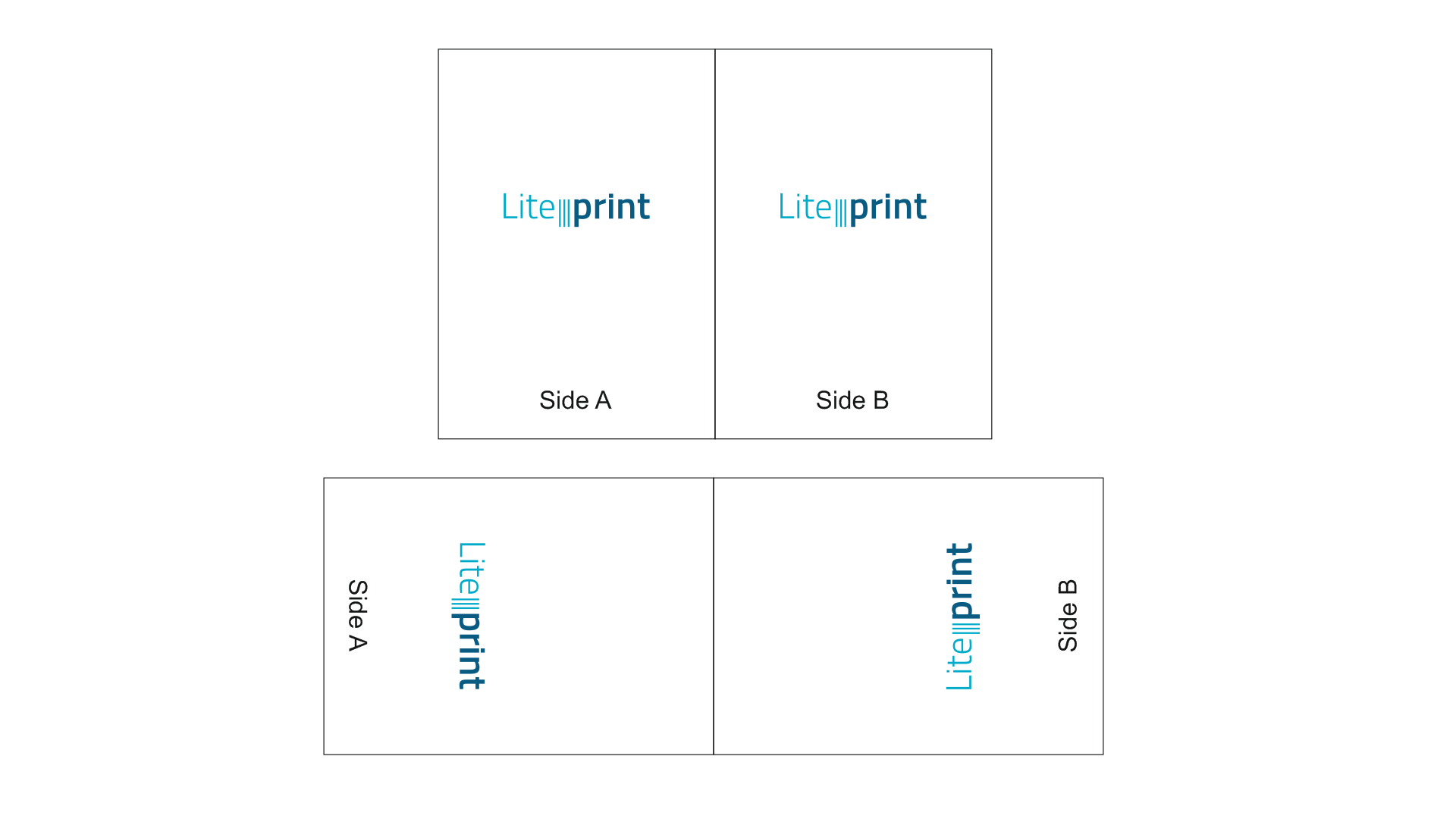 